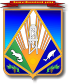 МУНИЦИПАЛЬНОЕ ОБРАЗОВАНИЕХАНТЫ-МАНСИЙСКИЙ РАЙОНХанты-Мансийский автономный округ – ЮграАДМИНИСТРАЦИЯ ХАНТЫ-МАНСИЙСКОГО РАЙОНАП О С Т А Н О В Л Е Н И Еот 08.02.2018                                                                                                  № 59г. Ханты-МансийскОб утверждении стандартов оказания услуг (мероприятий) в сфере культуры, физической культуры и спорта в Ханты-Мансийском районе, предельных размеров (стоимости) финансового обеспечения (возмещения затрат) проведения отдельных мероприятий	В соответствии с Бюджетным кодексом РФ, Федеральным законом от 12.01.1996 № 7-ФЗ «О некоммерческих организациях», постановлением Правительства РФ от 07.05.2017 № 541 «Об общих требованиях 
к нормативным правовым актам, муниципальным правовым актам, регулирующим предоставление субсидий некоммерческим организациям, не являющимся государственными (муниципальными) учреждениями», Уставом Ханты-Мансийского района, постановлением администрации Ханты-Мансийского района от 21.12.2017 № 382 «Об утверждении Правил предоставления субсидий из местного бюджета социально ориентированным некоммерческим организациям (за исключением государственных, муниципальных учреждений), осуществляющим деятельность в сфере культуры и спорта», распоряжением администрации Ханты-Мансийского района от 28.12.2017 № 1417-р «Об утверждении перечня услуг (мероприятий) в сфере культуры, физической культуры 
и спорта, передаваемых на исполнение негосударственным (немуниципальным) некоммерческим организациям, в том числе социально ориентированным некоммерческим организациям, в Ханты-Мансийском районе»:	1.Утвердить: 1.1.   Стандарт  оказания   услуги   (мероприятия),   передаваемой   наисполнение негосударственным (немуниципальным) некоммерческим организациям, в том числе социально ориентированным некоммерческим организациям, в Ханты-Мансийском районе «Организация и проведение культурно-массовых мероприятий» (далее – оказание Услуги «Организация и проведение культурно-массовых мероприятий») (приложение 1). 1.2. Стандарт оказания услуги (мероприятия), передаваемой на исполнение негосударственным (немуниципальным) некоммерческим организациям, в том числе социально ориентированным некоммерческим организациям, в Ханты-Мансийском районе «Организация и проведение официальных физкультурных (физкультурно-оздоровительных), спортивных мероприятий» (далее – оказание Услуги «Организация и проведение официальных физкультурных (физкультурно-оздоровительных), спортивных мероприятий») (приложение 2).	1.3. Предельные размеры (стоимость) финансового обеспечения (возмещения затрат) проведения отдельных мероприятий (приложение 3).	2. Муниципальному казенному учреждению Ханты-Мансийского района «Комитет по культуре, спорту и социальной политике» руководствоваться настоящим постановлением при заключении типового соглашения о предоставлении субсидии из местного бюджета на финансовое обеспечение (возмещение затрат) оказания услуг (мероприятий), передаваемых на исполнение негосударственным (немуниципальным) некоммерческим организациям, в том числе социально ориентированным некоммерческим организациям, в Ханты-Мансийском районе, если иное не предусмотрено базовым (отраслевым) перечнем (классификатором) государственных и муниципальных услуг и работ.3. Настоящее постановление опубликовать (обнародовать) в газете «Наш район» и разместить на официальном сайте администрации Ханты-Мансийского района. 4. Настоящее постановление вступает в силу после официального опубликования (обнародования).5. Контроль за выполнением постановления возложить на заместителя главы Ханты-Мансийского района по социальным вопросам.Глава Ханты-Мансийского района                                               К.Р.Минулин Приложение 1 к постановлению администрацииХанты-Мансийского районаот 08.02.2018 № 59Стандарт оказания услуги «Организация и проведение культурно-массовых мероприятий» (далее – Стандарт)Раздел I.Общие положения1.1. Настоящий Стандарт устанавливает порядок организации и проведения культурно-массовых мероприятий Ханты-Мансийского района (далее – Услуги) по перечню, утвержденному распоряжением администрации Ханты-Мансийского района.1.2. Исполнителем Услуги является социально ориентированная некоммерческая организация (исключение: государственные, муниципальные учреждения).Раздел II. Перечень нормативных правовых актов, регулирующих оказание Услуги2.1. Оказание Услуги регулируется:Гражданским кодексом Российской Федерации;Федеральным законом от 27.12.2002 № 184-ФЗ «О техническом регулировании» (далее – Закон № 184-ФЗ);Федеральным законом от 24.07.1998 № 124-ФЗ «Об основных гарантиях прав ребенка в Российской Федерации» (далее – 
Закон № 124-ФЗ);Федеральным законом от 30.03.1999 № 52-ФЗ «О санитарно-эпидемиологическом благополучии населения»;Федеральным законом от 21.12.1994 № 69-ФЗ «О пожарной безопасности»; Федеральным законом от 27.07.2006 № 152-ФЗ «О персональных данных»;Федеральным законом от 27.07.2006 № 149-ФЗ «Об информации, информационных технологиях и о защите информации»;Федеральным законом от 24.11.1995 № 181-ФЗ «О социальной защите инвалидов в Российской Федерации»;Федеральным законом от 02.05.2006 № 59-ФЗ «О порядке рассмотрения обращений граждан Российской Федерации» (далее – 
Закон № 59-ФЗ);ГОСТом Р 1.4-2004.    Стандартизация    в    Российской    Федерации.Стандарты организаций. Общие положения качества;ГОСТом Р 12.0.008-2009. Система стандартов безопасности труда. Система управления охраной труда в организациях. Проверка (аудит);ГОСТом Р 12.1.019-2009. Система стандартов безопасности труда. Электробезопасность. Общие требования и номенклатура видов защиты;ГОСТом Р 50646-2012. Услуги населению. Термины и определения;ГОСТом Р 52113-2014. Услуги населению. Номенклатура показателей;ГОСТом Р 52872-2012. Интернет-ресурсы. Требования доступности для инвалидов по зрению;ГОСТом Р ЕН 13779-2007. Вентиляция в нежилых зданиях. Технические требования к системам вентиляции и кондиционирования;ГОСТом 12.1.004-91. Система стандартов безопасности труда. Пожарная безопасность. Общие требования;настоящим Стандартом и иными.Раздел III. Порядок оказания Услуги3.1. Категория потребителей Услуг – физические лица (доступ к получению Услуги для несовершеннолетних лиц ограничивается исполнителем в соответствии с Законом № 124-ФЗ).3.2. Услуга оказывается исполнителем в отношении неограниченного количества потребителей, в том числе на условиях участия конкретного потребителя индивидуально или коллективно (по желанию) на основе заявки, без взимания платы.3.3. Основания для отказа исполнителем в доступе к получению Услуги:1) нахождение потребителя в социально неадекватном состоянии (враждебность, агрессивность, проявление насилия, алкогольное, наркотическое или токсическое опьянение, иные действия антисоциального характера);2) обращение потребителя за получением Услуг на дату и/или время, не соответствующие дате и/или времени, установленным в положении о проведении мероприятия, являющегося официальным вызовом (приглашением) на мероприятие, за исключением случаев переноса исполнителем даты и/или времени проведения мероприятия в силу обстоятельств непреодолимой силы (форс-мажор).3.4. В содержание оказания Услуги входит:1) подготовка мероприятий;2) проведение мероприятия (по выбранной форме, определенному содержанию, в назначенное время, в определенном месте).3.5. Условия (формы) Услуги: фестиваль, лекторий, семинар, культурно-просветительный проект.3.6. Услуга оказывается в следующем объеме:1) информирование потребителя посредством афиши в месте проведения мероприятия и (или) размещения объявления в средствах массовой информации не позднее 30 календарных дней до даты проведения мероприятия:о времени и месте проведения мероприятия;о месте и времени приема заявок на участия в мероприятии (при возможности);об исполнителе, о времени и месте предоставления информации о проведении мероприятия, в том числе номере (номерах) телефона для устного информирования заинтересованных лиц, прием запросов по которому осуществляется исполнителем в рабочий день не менее четырех часов подряд;2) определение места, сроков проведения и содержания мероприятий;3) взаимодействие с органами местного самоуправления, иными органами, организациями, согласование (по месту, сроку) и (или) участие которых требуется для проведения мероприятия;4) обеспечение соблюдения прав и законных интересов потребителей мероприятия, в том числе несовершеннолетних лиц, информационной доступности о мероприятии, в том числе для инвалидов, а также пешеходной и транспортной доступности к месту проведения мероприятия, в том числе для инвалидов;5) обеспечение обустройства места проведения мероприятия (установка сцен, их оформление, оборудование звукоусиливающей аппаратурой, энергоснабжение, создание и обустройство мест для зрителей, мест для общественного питания, туалетов, контейнеров для сбора твердых бытовых отходов, розничной торговли тематической сувенирной продукцией, мест работы медицинского персонала и сотрудников правоохранительных органов и т.п.), уборки, пожарной безопасности, медицинского сопровождения, охраны общественного порядка и иные действия по виду услуги, дополнительно определяемые исполнителем самостоятельно;6) разработка и утверждение документов мероприятия (положение о проведение мероприятия, в том числе программа, или план-схема, или сценарный план, иное);7) размещение в месте проведения мероприятия для потребителей правил поведения на мероприятии в целях их безопасности и общественного порядка на мероприятии;8) назначение ответственных лиц за проведение мероприятия, проведение проверки готовности проведения мероприятия (в том числе зданий, помещений, территорий);9) проведение репетиционного процесса и иные действия, требуемыедля проведения мероприятия;10)  создание   для   потребителя   в   месте  проведения  мероприятияусловий по общественному питанию, сбору отходов, распространению тематической сувенирной продукции;11) в случае возникновения при подготовке, проведении мероприятия угрозы совершения террористических актов, экстремистских проявлений, беспорядков и иных опасных противоправных действий исполнитель незамедлительно сообщает об этом должностным лицам правоохранительных органов, обеспечивающих безопасность населения на мероприятии, оказывает им необходимую помощь и неукоснительно выполняет их указания; организует уборку места проведения мероприятия по его завершению;12) материально-техническое и организационное сопровождение:наличие здания (помещения), специально предназначенного либо приспособленного с соблюдением архитектурно-планировочных норм, соответствующих функциональному назначению (зрительный зал, фойе, репетиционные помещения для групповых и индивидуальных занятий, площади для организации выставок, костюмерные, административные и технические помещения, вспомогательные (служебные) и т.п), соответствующего требованиям безопасности, в том числе санитарно-эпидемиологическим правилам и нормам, правилам пожарной безопасности, требованиям государственных норм охраны труда, обслуживания потребителей, на праве собственности или ином законном основании;наличие предметов мебели, инвентаря, средств технического оснащения (световое, звукоусилительное, кино-, видео-, аудио-, информационное табло и иные), технических паспортов и сертификатов (в случае обязательной сертификации) по принадлежности, эксплуатируемыми в технически исправном состоянии и по назначению, обеспечивающим безопасность и качество проведения мероприятия, на праве собственности или ином законном основании;наличие специалистов, имеющих соответствующее образование, квалификацию, профессиональную подготовку, обладающих знаниями и опытом, необходимыми для проведения мероприятия, а также работников технического и обслуживающего персонала, имеющих соответствующую квалификацию, необходимую для участия в проведении мероприятия, на основе штатных работников и (или) привлекаемых по договору;13) дополнительные условия, требования по выполнению которых установлены законами и (или) принятыми в соответствии с ними нормативными правовыми актами, регулирующими предоставление услуг по настоящему Стандарту.3.7. Оказание Услуги (проведение мероприятия) приостанавливается в следующих случаях:1) аварийная ситуация в помещении (на территории), в (на) которых проходит мероприятие;2)  возникновение  в  месте  проведения  мероприятия  угрозы жизни,здоровью, имуществу физических и юридических лиц и (или) общественного порядка;3) обстоятельства непреодолимой силы (форм-мажор);4) нарушения при проведении мероприятия прав, свобод и законных интересов граждан, принципов нравственности и морали, выразившиеся в виде:пропаганды порнографии, употребления табака, алкогольных напитков и пива, а также иных вредных привычек;пропаганда насилия, национальной и религиозной нетерпимости, терроризма и других проявлений экстремизма.3.8. Показатели качества Услуги:1) оказание Услуги в соответствии с условиями (требованиями) настоящего Стандарта;2) достаточность количества профессиональных исполнителей, привлеченных для проведения мероприятия, в том числе с наличием опыта в его проведении;3) отсутствие жалоб на действия (бездействие) и (или) решения исполнителя, связанные с оказанием Услуги, признанных обоснованными органами (их должностными лицами) в соответствии с их компетенцией;4) открытость и доступность информации об исполнителе, об оказываемой Услуге;5) удовлетворенность потребителей (на основе опроса, анкетирования иных форм изучения общественного мнения).Раздел IV. Осуществление контроля за соблюдением Стандарта4.1. За соблюдением настоящего Стандарта осуществляется внутренний и внешний контроль.4.2. Внутренний контроль организуется руководителем исполнителя самостоятельно.4.3. Внешний контроль проводится в пределах компетенции, в порядке и сроки, установленные нормативными правовыми актами Ханты-Мансийского района, настоящим Стандартом и соглашением:1) МКУ Ханты-Мансийского района «Комитет по культуре, спорту и социальной политике» (далее – Комитет);2) общественным и (или) экспертным советами Ханты-Мансийского района, осуществляющими независимую оценку качества деятельности организаций культуры.Раздел V. Ответственность за нарушение Стандарта5.1. Исполнитель несет ответственность за достижение показателей качества оказания Услуги.5.2. Руководитель исполнителя для достижения показателей качества оказания Услуги обязан:1) обеспечить разъяснение и доведение настоящего Стандарта до исполнителей;2) организовать информационное сопровождение в соответствии с настоящим Стандартом;3) обеспечить соблюдение и выполнение условий настоящего Стандарта;4) организовать внутренний контроль за соблюдением настоящего Стандарта;5) обеспечить прием и рассмотрение жалоб потребителей на нарушения настоящего Стандарта в соответствии с Законом № 59-ФЗ и настоящим Стандартом.5.3. При недостижении показателей качества оказания Услуги Комитетом к исполнителю применяются меры ответственности в соответствии с законодательством Российской Федерации, муниципальными правовыми актами Ханты-Мансийского района, настоящим Стандартом и соглашением.Раздел VI. Досудебный (внесудебный) порядок обжалования нарушений Стандарта6.1. Обжаловать нарушение настоящего Стандарта вправе любое лицо, являющееся получателем услуги.6.2. Лицо, обратившееся с жалобой на нарушение настоящего Стандарта (далее – заявитель), вправе обжаловать нарушение Стандарта следующими способами:1) в виде жалобы на нарушение требований Стандарта к руководителю исполнителя;2) в виде жалобы на нарушение Стандарта в Комитет.6.3. Жалоба заявителя на нарушение Стандарта регистрируется в течение одного рабочего дня с момента ее поступления. Письменная жалоба подается в произвольной форме.6.4. Заявителю отказывается в рассмотрении жалобы в течение трех рабочих дней с момента регистрации по следующим основаниям:1) текст жалобы не поддается прочтению;2) в жалобе заявителя содержится вопрос, на который ему уже давались письменные ответы по существу в связи с ранее направляемыми жалобами, при этом в жалобе не приводятся новые доводы или обстоятельства.6.5.    Поступившая    жалоба    рассматривается    в    срок   не   более15 рабочих дней со дня регистрации.6.6. При подаче жалобы в Комитет заявитель вправе представить имеющиеся у него материалы, подтверждающие имевший место факт нарушения Стандарта:1)  ответ  исполнителя  о  предпринятых  мерах  по  факту  полученияжалобы;2) отказ исполнителя от регистрации жалобы, в удовлетворении требований заявителя, оставление исполнителем жалобы без рассмотрения;3) коллективное свидетельство совершеннолетних граждан, совместно зафиксировавших факт нарушения настоящего Стандарта, с указанием фамилий, имен, отчеств свидетелей, их адресов и контактных телефонов;4) фото-, аудио- и видеоматериалы, фиксирующие факт нарушения Стандарта исполнителем, предоставляющим услугу;5) иные материалы, которые по мнению заявителя могут помочь в установлении имевшего место факта нарушения настоящего Стандарта.6.7. При обращении заявителя с жалобой на нарушение настоящего Стандарта в Комитет и при отсутствии оснований для отказа в рассмотрении жалобы, указанных в пункте 6.4 настоящего Стандарта, Комитет проводит проверочные действия в порядке, установленном муниципальными правовыми актами Ханты-Мансийского района и настоящим Стандартом, по результатам которых устанавливает наличие либо отсутствие факта нарушения настоящего Стандарта.6.8. При проведении проверочных действий по жалобе Комитет:1) использует подтверждающие материалы, представленные заявителем;2) вправе привлечь заявителя (по его согласию) с целью установления факта нарушения;3) проводить опросы свидетелей факта нарушения отдельных условий настоящего Стандарта (при их согласии);4) проверить текущее выполнение условий настоящего Стандарта, на нарушения которых было указано в жалобе заявителя.6.9. По результатам проверочных действий Комитет:1) готовит акт по итогам проверки исполнителя;2) принимает решение по вопросу привлечения к ответственности руководителя исполнителя;3) направляет заявителю мотивированный ответ, содержащий информацию об установлении (неустановлении) факта нарушения настоящего Стандарта, примененных мерах либо об отказе в удовлетворении требований заявителя с аргументацией отказа, в срок 
не более 30 календарных дней со дня поступления жалобы.6.10. Заявитель вправе:1) в любое время до принятия решения по жалобе отозвать свою жалобу;2) обжаловать решение, принятое по жалобе Комитетом, в администрацию Ханты-Мансийского района или в суд;3) обжаловать действия исполнителя, в том числе нарушающие настоящий Стандарт, в суд.Приложение 2 к постановлению администрацииХанты-Мансийского районаот 08.02.2018 № 59Стандарт оказания Услуги «Организация и проведение официальных физкультурных (физкультурно-оздоровительных), спортивных мероприятий»(далее – Стандарт)Раздел I.Общие положения1.1. Настоящий Стандарт устанавливает порядок организации и проведения официальных физкультурных (физкультурно-оздоровительных), спортивных мероприятий Ханты-Мансийского района (далее – Услуги) по перечню, утвержденному распоряжением администрации Ханты-Мансийского района.1.2. Исполнителем Услуги является социально ориентированная некоммерческая организация (исключение: государственные, муниципальные учреждения).Раздел II. Перечень нормативных правовых актов, регулирующих оказание Услуги2.1. Оказание Услуги регулируется:Гражданским кодексом Российской Федерации;Федеральным законом от 27.12.2002 № 184-ФЗ «О техническом регулировании» (далее – Закон № 184-ФЗ);Федеральным законом от 24.07.1998 № 124-ФЗ «Об основных гарантиях прав ребенка в Российской Федерации» (далее – Закон № 124-ФЗ);Федеральным законом от 30.03.1999 № 52-ФЗ «О санитарно-эпидемиологическом благополучии населения»;Федеральным законом от 04.12.2007 № 329-ФЗ «О физической культуре и спорте в Российской Федерации»;Федеральным законом от 21.12.1994 № 69-ФЗ «О пожарной безопасности»; Федеральным законом от 27.07.2006 № 152-ФЗ «О персональных данных»;Федеральным законом от 27.07.2006 № 149-ФЗ «Об информации, информационных технологиях и о защите информации»;Федеральным законом от 24.11.1995 № 181-ФЗ «О социальной защите инвалидов в Российской Федерации»;Федеральным     законом     от    02.05.2006   № 59-ФЗ     «О    порядкерассмотрения обращений граждан Российской Федерации» (далее – 
Закон № 59-ФЗ);ГОСТом Р 1.4-2004. Стандартизация в Российской Федерации. Стандарты организаций. Общие положения качества;ГОСТом Р 12.0.008-2009. Система стандартов безопасности труда. Система управления охраной труда в организациях. Проверка (аудит);ГОСТом Р 12.1.019-2009. Система стандартов безопасности труда. Электробезопасность. Общие требования и номенклатура видов защиты;ГОСТом Р 50646-2012. Услуги населению. Термины и определения;ГОСТом Р 52113-2014. Услуги населению. Номенклатура показателей;ГОСТом Р 52169-2012. Оборудование детских игровых площадок. Безопасность конструкции и методы испытаний. Общие требования;ГОСТом Р 52301-2013. Оборудование детских игровых площадок. Безопасность при эксплуатации. Общие требования;ГОСТом Р 52872-2012. Интернет-ресурсы. Требования доступности для инвалидов по зрению;ГОСТом Р ЕН 13779-2007. Вентиляция в нежилых зданиях. Технические требования к системам вентиляции и кондиционирования;ГОСТом 12.1.004-91. Система стандартов безопасности труда. Пожарная безопасность. Общие требования;настоящим Стандартом и иными.Раздел III. Порядок оказания Услуги3.1. Категория потребителей услуг – физические лица (доступ 
к получению услуги для несовершеннолетних лиц ограничивается исполнителем в соответствии с Законом № 124-ФЗ).3.2. Услуга оказывается исполнителем в отношении неограниченного количества потребителей, в том числе на условиях участия конкретного потребителя индивидуально или коллективно (по желанию) на основе заявки, без взимания платы.3.3. Основания для отказа исполнителем в доступе к получению Услуги:1) нахождение потребителя в социально неадекватном состоянии (враждебность, агрессивность, проявление насилия, алкогольное, наркотическое или токсическое опьянение, иные действия антисоциального характера);2) обращение потребителя за получением Услуг на дату и/или время, не соответствующие дате и/или времени, установленным в положении о проведении мероприятия, являющегося официальным вызовом (приглашением) на мероприятие, за исключением случаев переноса исполнителем даты и/или времени проведения мероприятия в силу обстоятельств непреодолимой силы (форс-мажор).3.4. В содержание оказания Услуги входит:1) подготовка мероприятий;2) проведение мероприятия (по выбранной форме, определенному содержанию, в назначенное время, в определенном месте).3.5. Условия (формы) Услуги: спартакиада, соревнования, чемпионат, фестиваль, первенство, игры.3.6. Услуга оказывается в следующем объеме:1) информирование потребителя посредством афиши в месте проведения мероприятия и (или) размещения объявления в средствах массовой информации не позднее 30 календарных дней до даты проведения мероприятия:о времени и месте проведения мероприятия;о месте и времени приема заявок на участия в мероприятии (при возможности);об исполнителе, о времени и месте предоставления информации о проведении мероприятия, в том числе номере (номерах) телефона для устного информирования заинтересованных лиц, прием запросов по которому осуществляется исполнителем в рабочий день не менее четырех часов подряд;2) определение места, сроков проведения и содержания мероприятий;3) взаимодействие с органами местного самоуправления, иными органами, организациями, согласование (по месту, сроку) и (или) участие которых требуется для проведения мероприятия;4) обеспечение соблюдения прав и законных интересов потребителей мероприятия, в том числе несовершеннолетних лиц, информационной доступности о мероприятии, в том числе для инвалидов, а также пешеходной и транспортной доступности к месту проведения мероприятия, в том числе для инвалидов;5) обеспечение обустройства места проведения мероприятия (оформление, оборудование звукоусиливающей аппаратурой, энергоснабжение, создание и обустройство мест для зрителей, мест для общественного питания, туалетов, контейнеров для сбора твердых бытовых отходов, розничной торговли тематической, сувенирной продукцией, мест работы медицинского персонала и сотрудников правоохранительных органов и т.п.), уборки, пожарной безопасности, медицинского сопровождения, охраны общественного порядка и иные действия по виду услуги, дополнительно определяемые исполнителем самостоятельно;6) разработка и утверждение документов мероприятия (положение о проведение мероприятия, в том числе программа, или план-схема, или сценарный план, иное);7) размещение в месте проведения мероприятия для потребителей правил    поведения    на    мероприятии    в    целях    их    безопасности    иобщественного порядка на мероприятии;8) назначение ответственных лиц за проведение мероприятия, проведение проверки готовности проведения мероприятия (в том числе зданий, помещений, территорий);9) проведение тренировочного процесса и иные действия, требуемые для проведения мероприятия;10) создание для потребителя в месте проведения мероприятия условий по общественному питанию, сбору отходов, распространению тематической сувенирной продукции;11) в случае возникновения при подготовке, проведении мероприятия угрозы совершения террористических актов, экстремистских проявлений, беспорядков и иных опасных противоправных действий исполнитель незамедлительно сообщает об этом должностным лицам правоохранительных органов, обеспечивающих безопасность населения на мероприятии, оказывает им необходимую помощь и неукоснительно выполняет их указания; организует уборку места проведения мероприятия по его завершению;12) материально-техническое и организационное сопровождение:наличие спортивного сооружения и (или) здания (помещения), специально предназначенного либо приспособленного с соблюдением архитектурно-планировочных норм, соответствующих функциональному назначению объекта спорта, безопасности проведения мероприятий, в том числе санитарно-эпидемиологическим правилам и нормам, правилам пожарной безопасности, требованиям государственных норм охраны труда, обслуживания потребителей, на праве собственности или ином законном основании;наличие предметов мебели, физкультурно-спортивного инвентаря, средств технического оснащения (световое, звукоусилительное, кино-, видео-, аудио-, информационное табло и иные), технических паспортов и сертификатов (в случае обязательной сертификации) по принадлежности, эксплуатируемыми в технически исправном состоянии и по назначению, обеспечивающим безопасность и качество проведения мероприятия, на праве собственности или ином законном основании;наличие специалистов, имеющих соответствующее образование, квалификацию, профессиональную подготовку, обладающих знаниями и опытом, необходимыми для проведения мероприятия, а также работников технического и обслуживающего персонала, имеющих соответствующую квалификацию, необходимую для участия в проведении мероприятия, на основе штатных работников и (или) привлекаемых по договору;13) дополнительные условия, требования по выполнению которых установлены законами и (или) принятыми в соответствии с ними нормативными правовыми актами, регулирующими предоставление услуг по настоящему Стандарту.3.7. Оказание Услуги (проведение мероприятия)  приостанавливаетсяв следующих случаях:1) аварийная ситуация в помещении (на территории), в (на) которых проходит мероприятие;2) возникновение в месте проведения мероприятия угрозы жизни, здоровью, имуществу физических и юридических лиц и (или) общественного порядка;3) обстоятельства непреодолимой силы (форм-мажор);4) нарушения при проведении мероприятия прав, свобод и законных интересов граждан, принципов нравственности и морали, выразившихся в виде:пропаганды порнографии, употребления табака, алкогольных напитков и пива, а также иных вредных привычек;пропаганда насилия, национальной и религиозной нетерпимости, терроризма и других проявлений экстремизма.3.8. Показатели качества Услуги:1) оказание Услуги в соответствии с условиями (требованиями) настоящего Стандарта;2) достаточность количества профессиональных исполнителей, привлеченных для проведения мероприятия, в том числе с наличием опыта в его проведении;3) отсутствие жалоб на действия (бездействие) и (или) решения исполнителя, связанные с оказанием Услуги, признанных обоснованными органами (их должностными лицами) в соответствии с их компетенцией;4) открытость и доступность информации об исполнителе, об оказываемой Услуге;5) удовлетворенность потребителей (на основе опроса, анкетирования иных форм изучения общественного мнения).Раздел IV. Осуществление контроля за соблюдением Стандарта4.1. За соблюдением настоящего Стандарта осуществляется внутренний и внешний контроль.4.2. Внутренний контроль организуется руководителем исполнителя самостоятельно.4.3. Внешний контроль проводится в пределах компетенции, в порядке и сроки, установленные нормативными правовыми актами Ханты-Мансийского района, настоящим Стандартом и соглашением:1) МКУ Ханты-Мансийского района «Комитет по культуре, спорту и социальной политике» (далее – Комитет);2) общественным и (или) экспертным советами Ханты-Мансийского района, осуществляющими независимую оценку качества деятельности физкультурных и (или) спортивных организаций.Раздел V. Ответственность за нарушение Стандарта5.1. Исполнитель несет ответственность за достижение показателей качества оказания Услуги.5.2. Руководитель исполнителя для достижения показателей качества оказания Услуги обязан:1) обеспечить разъяснение и доведение настоящего Стандарта до исполнителей;2) организовать информационное сопровождение в соответствии с настоящим Стандартом;3) обеспечить соблюдение и выполнение условий настоящего Стандарта;4) организовать внутренний контроль за соблюдением настоящего Стандарта;5) обеспечить прием и рассмотрение жалоб потребителей на нарушения настоящего Стандарта в соответствии с Законом № 59-ФЗ и настоящим Стандартом.5.3. При недостижении показателей качества оказания Услуги Комитетом к исполнителю применяются меры ответственности в соответствии с законодательством Российской Федерации, муниципальными правовыми актами Ханты-Мансийского района, настоящим Стандартом и соглашением.Раздел VI. Досудебный (внесудебный) порядок обжалования нарушений Стандарта6.1. Обжаловать нарушение настоящего Стандарта вправе любое лицо, являющееся получателем услуги.6.2. Лицо, обратившееся с жалобой на нарушение настоящего Стандарта (далее – заявитель), вправе обжаловать нарушение Стандарта следующими способами:1) в виде жалобы на нарушение требований Стандарта к руководителю исполнителя;2) в виде жалобы на нарушение Стандарта в Комитет.6.3. Жалоба заявителя на нарушение Стандарта регистрируется в течение одного рабочего дня с момента ее поступления. Письменная жалоба подается в произвольной форме.6.4. Заявителю отказывается в рассмотрении жалобы в течение трех рабочих дней с момента регистрации по следующим основаниям:1) текст жалобы не поддается прочтению;2) в жалобе заявителя содержится вопрос, на который ему уже давались письменные ответы по существу в связи с ранее направляемыми жалобами, при этом в жалобе не приводятся новые доводы или обстоятельства.6.5. Поступившая жалоба рассматривается в срок не более 
15 рабочих дней со дня регистрации.6.6. При подаче жалобы в Комитет заявитель вправе представить имеющиеся у него материалы, подтверждающие имевший место факт нарушения Стандарта:1) ответ исполнителя о предпринятых мерах по факту получения жалобы;2) отказ исполнителя от регистрации жалобы, в удовлетворении требований заявителя, оставление исполнителем жалобы без рассмотрения;3) коллективное свидетельство совершеннолетних граждан, совместно зафиксировавших факт нарушения настоящего Стандарта, с указанием фамилий, имен, отчеств свидетелей, их адресов и контактных телефонов;4) фото-, аудио- и видеоматериалы, фиксирующие факт нарушения Стандарта исполнителем, предоставляющим услугу;5) иные материалы, которые по мнению заявителя могут помочь в установлении имевшего место факта нарушения настоящего Стандарта.6.7. При обращении заявителя с жалобой на нарушение настоящего Стандарта в Комитет и при отсутствии оснований для отказа в рассмотрении жалобы, указанных в пункте 6.4 настоящего Стандарта, Комитет проводит проверочные действия в порядке, установленном муниципальными правовыми актами Ханты-Мансийского района и настоящим Стандартом, по результатам которых устанавливает наличие либо отсутствие факта нарушения настоящего Стандарта.6.8. При проведении проверочных действий по жалобе Комитет:1) использует подтверждающие материалы, представленные заявителем;2) вправе привлечь заявителя (по его согласию) с целью установления факта нарушения;3) проводить опросы свидетелей факта нарушения отдельных условий настоящего Стандарта (при их согласии);4) проверить текущее выполнение условий настоящего Стандарта, на нарушения которых было указано в жалобе заявителя.6.9. По результатам проверочных действий Комитет:1) готовит акт по итогам проверки исполнителя;2) принимает решение по вопросу привлечения к ответственности руководителя исполнителя;3) направляет заявителю мотивированный ответ, содержащий информацию об установлении (неустановлении) факта нарушения настоящего Стандарта, примененных мерах либо об отказе в удовлетворении требований заявителя с аргументацией отказа, в срок 
не более 30 календарных дней со дня поступления жалобы.6.10. Заявитель вправе:1) в любое время до принятия решения по жалобе отозвать свою жалобу;2) обжаловать решение, принятое по жалобе Комитетом, в администрацию Ханты-Мансийского района или в суд;3) обжаловать действия исполнителя, в том числе нарушающие настоящий Стандарт, в суд.Приложение 3 к постановлению администрацииХанты-Мансийского районаот 08.02.2018 № 59Стоимость услуг в сфере культуры, физической культуры и спорта, передаваемых на исполнение негосударственным (немуниципальным) некоммерческим организациям, в том числе социально ориентированным некоммерческим организациям, в Ханты-Мансийском районе* Финансирование осуществляется в рамках лимитов бюджетных средств, предусмотренных муниципальной программой «Культура Ханты-Мансийского района на 2018 – 2020 годы»;** финансирование осуществляется в рамках лимитов бюджетных средств, предусмотренных муниципальной программой «Развитие спорта и туризма 
на территории Ханты-Мансийского района на 2018 – 2020 годы».№п/пНаименование услугиЕдиница измеренияСтоимость услуги, руб.В сфере культурыВ сфере культурыВ сфере культурыВ сфере культуры1.Организация и проведение культурно-массовых мероприятий районного уровня*Организация и проведение культурно-массовых мероприятий районного уровня*Организация и проведение культурно-массовых мероприятий районного уровня*1.1.Фестиваль народного творчества граждан старшего поколения «Не стареют душой ветераны»1 услуга400 000,001.2.Фестиваль народного творчества «Поет село родное»1 услуга800 000,001.3.Фестиваль детского творчества «Остров детства»1 услуга380 000,001.4.Творческая акция «Спасти и сохранить»1 услуга150 000,00В сфере физической культуры и спортаВ сфере физической культуры и спортаВ сфере физической культуры и спортаВ сфере физической культуры и спорта2.Организация и проведение физкультурных (физкультурно- оздоровительных) и спортивных мероприятий районного уровня**Организация и проведение физкультурных (физкультурно- оздоровительных) и спортивных мероприятий районного уровня**Организация и проведение физкультурных (физкультурно- оздоровительных) и спортивных мероприятий районного уровня**2.1.Спартакиада ветеранов спорта Ханты-Мансийского района1 услуга367 000,002.2.Соревнования по ГТО среди семейных команд1 услуга160 000,002.3.Чемпионат Ханты-Мансийского района по баскетболу среди мужских команд1 услуга183 000,002.4.Чемпионат по зимней рыбалке1 услуга80 000,002.5.Летний Фестиваль ГТО среди сельских поселений Ханты-Мансийского района1 услуга434 000,002.6.Чемпионат по летней рыбалке1 услуга80 000,002.7.Первенство по пляжному волейболу среди мужских и женских команд1 услуга183 000,002.8.Чемпионат по волейболу среди мужских команд1 услуга183 000,002.9.Чемпионат по волейболу среди женских команд1 услуга135 000,002.10.Первенство Ханты-Мансийского района по национальным видам спорта1 услуга218 000,002.11.Первенство Ханты-Мансийского района по настольному теннису на приз Думы Ханты-Мансийского района1 услуга100 000,002.12.Чемпионат Ханты-Мансийского района по бильярдному спорту1 услуга60 000,00